 FEDERACION DE BASQUETBOL DE LA PROVINCIA DE BUENOS AIRES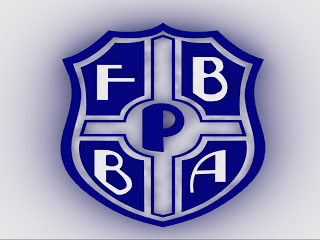 AFILIADA  A LA CONFEDERACION ARGENTINA DE BASQUETBOLBOLETIN N° 6REUNION DIA SABADO 29/06/2015En la Ciudad de La Plata, Provincia de Buenos Aires, República Argentina, el día sábado 29 de Agosto de 2015, siendo las 9:45 horas se reúne el Consejo Directivo de la FEDERACIÓN DE BÁSQUETBOL DE LA PROVINCIA DE BUENOS AIRES, bajo la Presidencia de su titular, Juan Carlos POLETTI, su Secretario Miguel Ángel Chami, su Tesorero Luis David Hardach, su Protesorero Oscar González, su responsable de Comisión Técnica Raúl Ruiz, su Prosecretario Alberto Ponce y su Gerente General Geronimo Crespi, en la sede de calle 32 N° 326 entre 1 y 2 para tratar en la reunión mensual con todas las Asociaciones afiliadas, diversos temas inherentes al quehacer del baloncesto en la faz institucional y deportiva. PRESENTESAdolfo LISTA (presidente de Bahía Blanca) - Miguel CHAMI (presidente de Junín) – Luís David HARDACH (presidente Pergamino) – Narciso Ángel YOVOVICH (presidente Chivilcoy) – Jorge David LEPORI (presidente Trenque Lauquen) - Héctor BURGHINI (presidente Olavarría) – Abel DE LIO(presidente Tandil) - Eduardo BERAMENDI (delegado Punta Alta) – Angel Cerisola (presidente de La  Plata) – Pablo Huarte (presidente de Mar del Plata), Oscar GONZALEZ(presidente Esteban Echeverría) – Catriel PEREZ (presidente Partido de la Costa), Leonardo CORVINI (presidente Zarate-Campana), Néstor Alberto PEPE (presidente de Avellaneda) .- Delfor BUSTAMANTE (vicepresidente de Mar del Plata) – (Asesor Letrado de Bahia Blanca)- Gerónimo Crespi (Gerente Administrativo).- Lucas Mendiaz (Depto Pases), Ariel Zugnoni (Depto Seguros)- Christian Hammers (Personal)-  AUSENTES CON AVISO : (Asociación de  San Nicolás) -  (Asociación de Tres Arroyos) -(Asociación de Necochea)Notas recibidas1)Nota de ENEBA informando realización de próxima Clínica en la Plata Propuesta de Asoc.Marplatense de detener Clínica de Árbitros. Aporte de Asociación Olavarría sobre las cantidad que se realiza de ambas especialidades. Queda en comisión.2)       Nota del Juez Sr Cestari anunciando su retiro como Juez Provincial: Informa Presidencia que se entregara placa reconocimiento a nivel federativo. Informa Asociación Chivilcoy que a nivel asociativa ya se le entrego placa3)  Nota de CABB informando forma de realización del Torneo Argentino.4) Nota de Asociación Bahiense titulada “Anexo 26” sobre situación planteada por actitud y declaraciones a prensa de jugador Barovero. Se da lectura a la misma. Las Asociaciones se expresan; la Juninense en respaldo de la Bahiense rescata honorabilidad y ética de dirigentes que trabajan en pos de jugadores y jueces sugiere considerar su elevación al HTD. Tesorería FBPBA destaca alta calidad del servicio de traslado a jugadores. La Marplatense propone evaluar la acción punible. La Bahiense expone gravedad de incitación a no jugar. La Pergaminense ejemplifica caso de abandono del grupo. Se debate sobre continuidad de torneos para Mayores y alternativas de participar  con jugadores Sub 23. Presidencia FBPBA cita que el inconveniente surgió por reprogramación de torneo desde Julio lo que genero marcha y contramarchas. Se evalúa pertinencia de disputa del Provincial de Selecciones y propuestas para designar un seleccionado al Torneo Argentino. La Platense propone requerir parte para jugadores por contratos de sponsors. La Juninense indica necesidad de tomar resolución quedando el tema en comisión con los antecedentes citados.5) Nota de CABB con firma de Sr Juan Espil que informa aumento en la disponibilidad de cupos al Torneo Federal para Provincia Bs As Se informa que esto surge ante gestión de este Consejo Directivo en oportunidad de reunión en CABB donde se plantea opción en la disputa del Provincial 2016-2017, realizando nuestra entidad madre propuesta en función de la cantidad de participantes en competencia provincial. Por Presidencia se elevara el numero de dos cupos en principio   Se da debate; Comisión Técnica pide evaluar que no  todos los equipos están en condiciones de sostener la presencia, La Platense propone pensar en impacto de quitar equipos al Provincial, desde Chivilcoy se pide contemplar el caso que busquen a clubes, a lo que se cita que aplica reglamento de penas. Se concluye que se dispone de tiempo para tomar adecuada resolución quedando el tema en comisión,  FEDERACION DE BASQUETBOL DE LA PROVINCIA DE BUENOS AIRESAFILIADA  A LA CONFEDERACION ARGENTINA DE BASQUETBOL////6) Exposición “in voce” del Sr Cerisola que en nombre de La Platense recordando aportes a la Federación de Basquet de la Provincia de Buenos Aires  para la compra de esta sede expone su punto de vista de plena disconformidad con la gestión del actual .Reclama informe de viaje internacional a Hungria del Presidente, el cual fue designado por nuestra entidad madre la CABB .7) Nota de Club Villa Mitre de Bahía Blanca expresa interés en participar de Torneo Federal: Se trata el tema y debate. Se observa que el citado club no participa de torneo provincial en instancia regional. Las afiliadas entienden que debe obtenerse la plaza disputando instancia provincial primero al margen de invitaciones recibidas. Presidencia de la Bahiense responde por el Club. Queda constancia que se debe respetar a Federación como a las Asociaciones. La Marplatense propone camino intermedio con arancel por la plaza. Se propone desde Directiva reglamentar un valor con base de 10% de inscripción al Federal, aportan que no pueda desafiliarse de su origen.8) Nota CABB por Campeonato Sudamericano U-17 en Chaco del 13 a 20 de Septiembre y su cambio de fecha que implico a Provincia cambio de fecha de instancia definitoria del Provincial que tiene en zona norte clasificado a Racing de Chivilcoy,  Náutico de Zarate y  Atenas de La Plata y en zona sur a Huracán de 3 Arroyos liderando.9) Nota de Asociacion Marplatense ofreciendo licitar por Provincial de MaxibasquetEs aceptada y se tratara en la próxima reunión de consejo directivo.10) Nota de Asociacion Pergamino que solicita costo de aranceles para el Provincial y expresa a su entender perjuicio para lograr auspicios por adelanto del inicio en Septiembre. Informa Presidencia único aumento en el año,  los valores para 2015 son, Categoría “B” $ 1050, Categoría “A” $ 1200 y dieta de $ 300- A fin de reservar hotel se debe avisar con antelación de 3 días si se usa hotel.11) Notas FBPBA por Seguro FIBA: Por Tesorería se informa que restan completar pago algunas afiliadas. Por Presidencia se indica cumplimiento pertinente, y se da un plazo de 15 días a  partir de este acto.12) Notas FBPBA por Pases: Detectada pases sin firma de FBPBA se envió instructivo a las afiliadas y se requiere respeto institucional, actualización bimestral y reconocimiento de pasivo evitando evasión. Presidencia indica dar aviso a Provincia de los movimientos. Se requiere manejo de FIBA a Provincia y Control de Asociaciones. Se sugiere incorporación de un administrativo. Asociacion Echeverria entiende el tema FIBA Org. Importante cuando así se lo hace u es decisión institucional. Por ello  Presidencia indica que existe unanimidad en el tema y es para que todos regularicen.13) Situación en Clubes que emigran, las Asociaciones de Esteban Echeverría y Avellaneda coinciden en necesidad de ofrecer competencias atractivas14) Basquet Femenino: Informa Sr Burghini que se realizara torneo Provincial Femenino de Mayores que otorga dos plazas al Federal jugando en 2014 clubes inscriptos ahora por merito deportivo. La inscripción es 4/9/15, Inicio  el 25/09/15. Valor de Inscripción $ 1000 con ticket deposito. Reunión y Sorteo 10/09/15 a 17,30 hs. Lista Buena Fe: Hasta 14/09/15. Zonas Norte y Sur. Jueces: en 1er fase asociativos. Inscripción a CABB: 16/09/15 Valor $ 6500SE COMUNICARA OFICIALMENTE CONVOCATORIA A PROXIMA REUNIÓN MENSUAL Nº 7                                         MIGUEL ANGEL CHAMI                                   JUAN CARLOS POLETTI                     Secretario FBPBA                                                         Presidente FBPBAES DOCUMENTO OFICIAL DE LA FEDERACION BASQUETBOL PROVINCIA BUENOS AIRES.